Муниципальное бюджетное общеобразовательное учреждение «Махачкалинский многопрофильный лицей №39 им.Б.Астемирова»_______________________________________________________367030, РД, гор. Махачкала, пр-т И.Шамиля 47, тел.(8722)62-49-40___________________________________________________________________            Приказ № 57 - Ппо МБОУ лицею №39 						от  29.08.2020г.«О производственном контроле над соблюдением санитарных правил».В целях выполнения Программы производственного контроля над соблюдением санитарных правил и нормПРИКАЗЫВАЮ:Утвердить «Программу производственного контроля над соблюдением санитарных правил и норм, проведением санитарно-противоэпидемических (профилактических) мероприятий в муниципальном бюджетном общеобразовательном учреждении «Махачкалинский многопрофильный лицей №39 им.Б.Астемирова»» на 2020-2021 учебный год.Абдулажалилову Г.Г.- директора Лицея назначить ответственной за выполнение санитарного законодательства, а также постановлений, предписаний и санитарно-эпидемиологических заключений должностных лиц, осуществляющих государственный санитарно-эпидемиологический надзор.Создать комиссию для осуществления действительного контроля по организации питания детей, с правом их прохода на пищеблок (при обязательном условии соблюдения ими требований санитарного законодательства) в следующем составе:Председатель комиссии: Абдулжалилова Г.Г. – директор;Члены комиссии:Ответственный за организацию питания – Умарова К.Т.;Социальный педагог-Ваганова З.Г.;Председатель профсоюза – Ильясова Л.К.;Представители родительской общественности: Аликберова З.М., Османова А.М., Магомедова Х.И.;Учитель начальных классов: Беделова В.М.Возложить функции  по осуществлению производственного контроля  над соблюдением санитарных правил и выполнением  санитарно-противоэпидемических (профилактических) мероприятий на директора лицея Адулжалилову Г.Г.. Сапаровой А.А. зам. директора по ИОП разместить настоящий приказ на официальном сайте МБОУ «Лицей №39». Контроль исполнения настоящего приказа оставляю за собой.Директор МБОУ «Лицей №39» 				Абдулжалилова Г.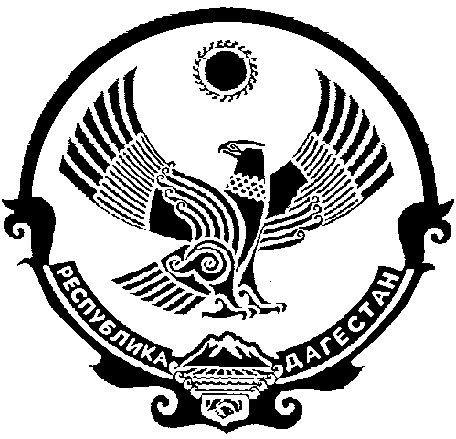 